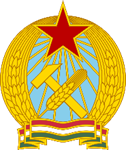 Szigorúan titkos!Budapesti Rendőr-főkapitányságIII/II. osztályaJ e l e n t é s Elförmesztő jelenség, hogy a Nemzeti Színház társulata (név szerint első sorban Gellért Endre és Major Tamás) folyamatosan harcol proletár diktatúránk ideológiájának nevetségessé tétele érdekében, mikor úgy hiszem, világos, a nemzet színházának az államot és annak álláspontját kötelessége erősítenie. Ennek ellenére tűzték műsorra a már idejétmúlt Madách Imre által írt Az ember tragédiája című művet, aminek híre elővigyázatosság nélkül könnyen pártunk tragédiájához vezethet azzal, hogy esetleges lázítást hoz létre a nép körében pártunk szelleme ellen. E bomlasztó előadásra kígyózó sorok óhajtanak jegyet váltani, ami önmagában veszélyes gyülekezésnek tekinthető. A mű több helyen is felbőszítő sorokat tartalmaz, amely a hatalom hitelességét gyöngítheti. Lásd:„Te őt dicséred, ő téged kitart, Megmondja, végy ebből és félj amattól,Óv és vezet, mint gyapjas állatotHogy eszmélj, szükséged nem is lehet”Alapvetően ebből még nem származna probléma, mert a fenti mondatok pont az ördög Lucifer szájából hangzanak el, így mondhatjuk, hogy ezek a gonosz gondolatai, ezzel viszont rácáfolnánk a vallás semlegességi politikánkra. Ez egyben a következő kivetnivaló tény a drámában, megállapítható, hogy az egész mű összességében a klerikális gondolatot erősíti, meggyengítve a munkáshatalom eszményének terjesztését. A művet viszont a nézők úgy is tekinthetik, hogy Ádám bukásával a keresztény Isten is megbukik, ezáltal belehelyezhetnek minket MDP-t Lucifer szerepébe, aki bár eszes és tapasztalt, néző és olvasó egyaránt várja bukását. Úgy vélem, az elvtársaknak sem jönne jól, ha a nép, mint a pokol küldöttségére tekintene ránk, az élcsapatra. A mű egyértelműen a szabadelvűség eszméit hirdeti, hogy a túlzott szabályosság az ember lehetőségeit fölöslegesen korlátozza.Megjegyzem, a nézők soraiban nem egy illusztris személyiség is fellelhető volt, első sorban a művész világ képviselői, akik túlzott lelkesedésüket fejezték ki az előadás végén.A legmeghökkentőbb rész egyértelműen a falanszter jelenet, ami egyértelműen a kommunizmus kifigurázása, a központi hatalom nevetségessé tételével. Véleményem szerint, ha nem szeretnénk komolyabb kockázatot a jövőben a darabot illetően, mindenféleképp valamilyen szintű változtatásra van szükség. A darab teljes tiltását illetően hivatkozhatunk Arany János szavaira, miszerint „Madách erősebben gondol, mint képzel”, ezzel bizonyítva, hogy a mű nem tartozik a magyar irodalom és színháztörténet remekművei közé, csupán egy veszélyes gondolatmenet.  Esetleg a darab megcenzúrázásával, a hangsúlyok áthelyezésével is részsikert érhetünk el. Ajánlom a Vezető elvtársaknak, hogy szakítsanak időt a dráma megtekintésére, és annak fényében hozzanak döntést a dráma és az egész Nemzeti Színház társulata jövőjét illetően. A jelentést adta: Ördög Jónás fn. tmb. 1955. január 10-én.